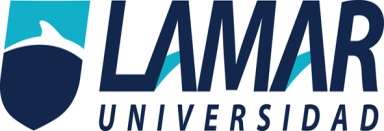 Introducción a la actividad 
Es fundamental darse cuenta de la importancia del proyecto de tutorías en la Educación Superior. 
Es importante conocer nuestra población y poder ofrecer un programa de acción tutorial acorde a sus necesidades.Instrucciones:Elaborar un diagrama V teniendo como pregunta central: "¿Es importante la tutoría en la Universidad Guadalajara Lamar?" 
En esta liga se explica lo que es un diagrama V: 

http://es.slideshare.net/wpnoa/el-diagrama-v-de-gowin-y-su-potencial-como-instrumento-de-investigacin-10809954 "¿Es importante la Tutoría en la Universidad Guadalajara Lamar?" 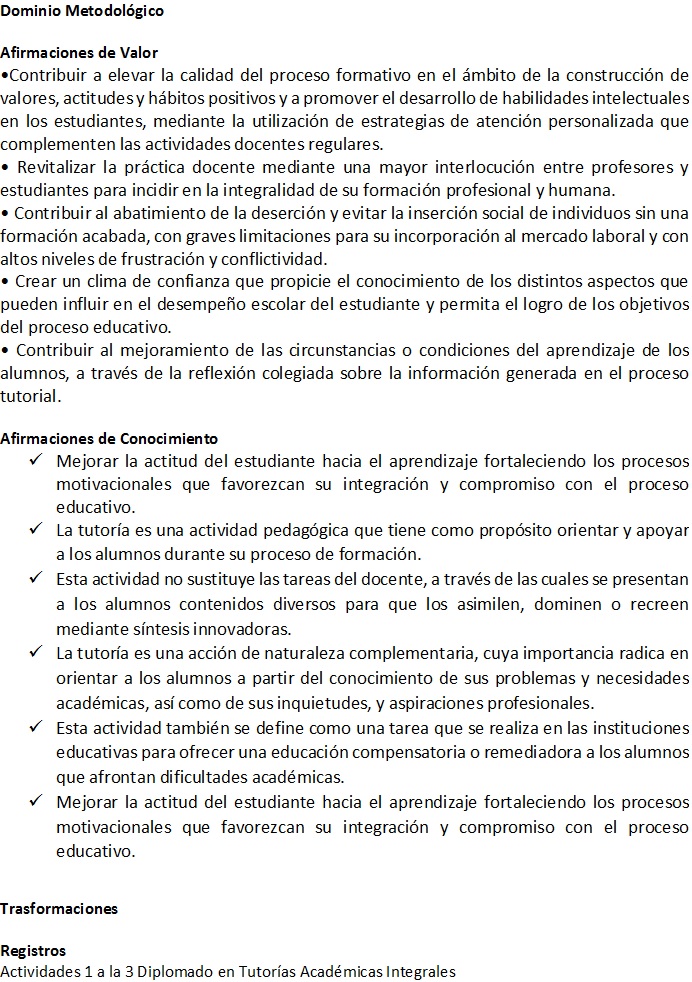 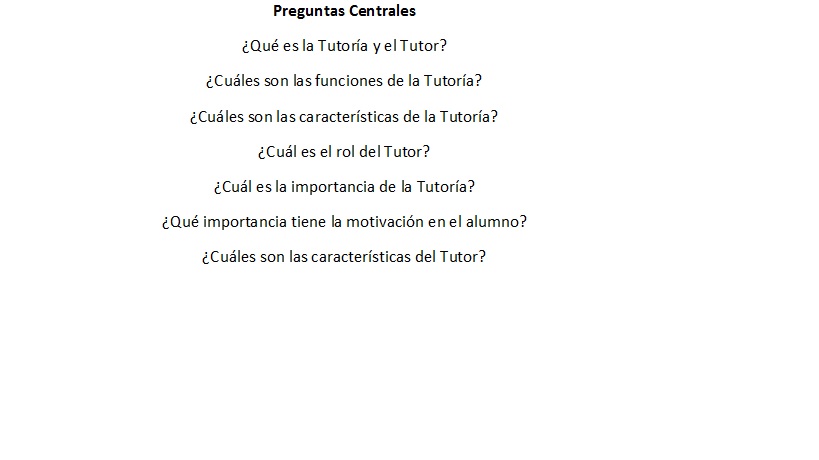 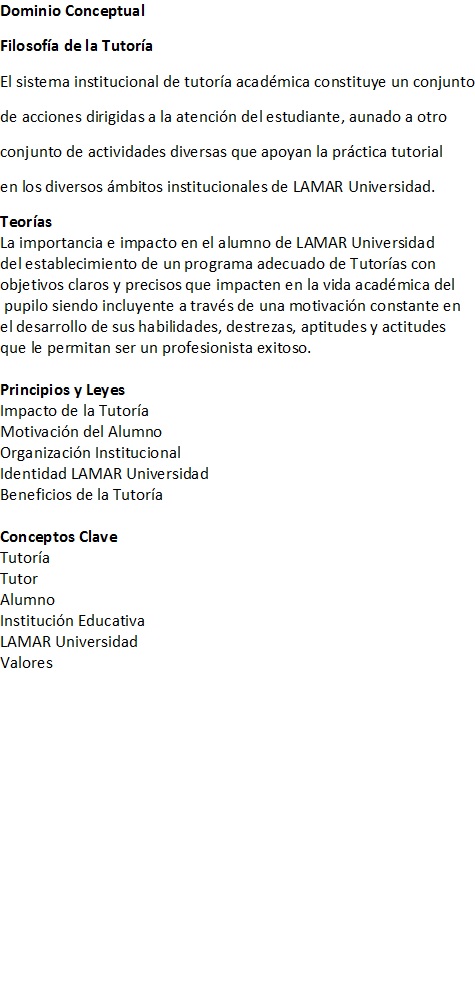 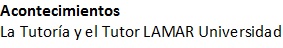 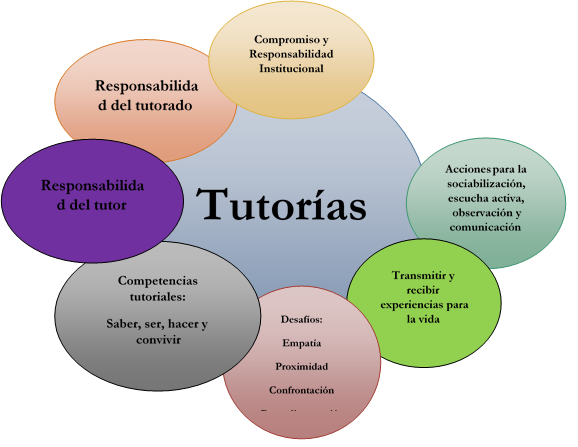 ACTIVIDAD 4 "LA TUTORÍA Y SU IMPORTANCIA"Fecha de Entrega:  23 de abril de 2016Objetivo de aprendizaje:Reflexión sobre la importancia de las tutorías en la Universidad Guadalajara Lamar.